ПЛАН-КОНСПЕКТЗачетного воспитательного мероприятия на тему:«Математическая эстафета», подготовленного и проведенногостуденткой 4 курса дневного отделения специальности«Математика. Научно-педагогическая деятельность» Шестопаловой Викторией Николаевной в 9 «А» классе ГУО «Средняя школа № 27 г. Гомеля»Проверил: ассистент кафедры педагогики                                                                     УО «ГГУ им. Ф.Скорины»                                                                                                   (                               )                 А.Э.Потросов Дата проведения:13.03.2019Цели: а) развивающие – создать условия для развития у учащихся логического мышления, памяти, внимания; способствовать формированию у учащихся умений и навыков частично-поисковой познавательной деятельности; создать условия для развития у учащихся познавательного интереса к математическим наукам;б) воспитательные – способствовать формированию у учащихся ценностного отношения к познанию вообще и к учебному познанию, в частности; содействовать формированию внимательности, трудолюбия, целеустремленности, настойчивости; способствовать укреплению межличностных отношений в классе;в) обучающие – актуализировать знания учащихся по школьному курсу математики; обеспечить творческое применение полученных знаний при решении нестандартных математических задач.Вид деятельности: интеллектуально-познавательная деятельностьФорма проведения: конкурсная программаОборудование: доска; мел; карточки с заданиямиПлан: Вступительное слово учителя Проведение теста на эрудициюПроведение игры «Ребус»Проведение игры «Счетовод»Проведение игры «Разгадай кроссворд»Проведения конкурса капитановРефлексивная беседа, подведение итогов и заключительное слово учителя Литература: 1. Дереклеева, Н.И. Справочник классного руководителя. 5-11 классы /Н.И. Дереклеева. – М.: ВАКО, 2003. -148 с. 2. Петрова, О.А. Книга «Новые классные часы, 9 класс». Издательство: Феникс, 2007. –200 с.I. Организационный моментУчитель приветствует учащихся. Сообщает им о мероприятии, которое будет проходить сегодня. В нем примут участие 2 класса: 9 «А», 9 «Г». Учащиеся делятся на две команды. Каждая из них должна придумать математическое название своей команды и выбрать капитана. Учащимся отводится на это 1-2 минуты. После чего капитаны озвучивают свои названия команд. Учитель на доске пишет название двух команд. Также он информирует учеников о правилах «математического состязания»: Право ответа получает та команда, которая поднимет быстрее руку. Первая ответившая правильно команда получает плюс 1 балл. Баллы записываются учителем на доске. Если команда отвечает неправильно, то право ответа получает следующая команда. За нарушение дисциплины, с команды будут сниматься баллы.II. Ход проведения –Тест на эрудициюУчитель задает   учащимся вопросы по очереди, на которые должна ответить определенная команда. Если команда не отвечает, вопрос переходит другой команде. Команда, чей ответ правильный, получает 1 балл. Вопрос 1 (Команда 1)Сколько будет 7*8? (Ответ: 56)Вопрос 1 (Команда 2)Сколько будет 9*6? (Ответ: 54)Вопрос 2 (Команда 1)Сумма длин всех сторон треугольника (Ответ: периметр)Вопрос 2 (Команда 2)Прямоугольник с равными сторонами (Ответ: квадрат)Вопрос 3 (Команда 1)Результат деления это (Ответ: частное)Вопрос 3 (Команда 2)Результат вычитания это (Ответ: разность)Вопрос 4 (Команда 1)Чему равен 1 см (Ответ: 10мм)Вопрос 4 (Команда 2)Чему равна 1 т (Ответ: 1000 кг)Вопрос 5 (Команда 1)Чему равно произведение всех цифр (Ответ: 0)Вопрос 5 (Команда 2)Сколько существует всего цифр (Ответ: 10)Учитель подсчитывает баллы, которые получили команды.Объявляет следующий конкурс.–РебусРазгадайте ребусы. Учитель раздает карточки с ребусами и дает несколько минут учащимся для их решения.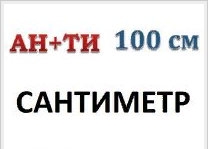 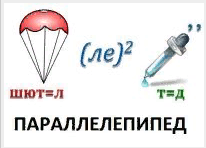 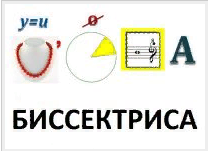 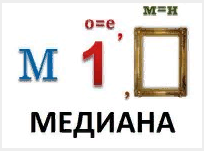 Учитель проверяет карточки двух команд. Объявляет правильные ответы и баллы. После этого, учитель предлагает приступить к следующему конкурсу.–СчетоводПродолжите ряды.Команда 110; 11; 15; 16; 20; 21; (Ответ: 25,26)1; 2; 4; 8; 16; 32; (Ответ: 64,128) Команда 21; 4; 9; 16; 25; (Ответ: 36,49)4; 5; 8; 9; 12; 13; (Ответ: 16,17)Учитель проверяет, выполненные задания и выставляет за них баллы.Следующий конкурс  –КроссвордДалее учитель раздает для следующего задания кроссворд и к нему вопросы.Ряд увеличивающихся или уменьшающихся чисел, в котором разность или отношение между соседними 	числами, сохраняет постоянную величинуГеометрическая фигура образованная двумя лучами, выходящими из одной точкиС помощью чего можно найти корни квадратного уравненияВ прямоугольнике умножим ширину на длину. Что получим в итоге?В честь кого была названа формула для нахождения площадиЕдиница измерения дуг и угловИмея два катета, с помощью какой теоремы можем найти 3-ю сторону треугольникаЧто нужно сделать, для того  чтобы узнать, правильные ли мы нашли корни уравненияРавенство, содержащее букву, значение которой надо найти Перпендикуляр, опущенный из вершины треугольника на противоположную сторону Число, которое после подстановки его в уравнение вместо неизвестного обращает уравнение в тождествоКакие бывают числа Сумма углов равна 180 градусов. Что за фигура Соотношение между величинами, показывающее, что одна величина больше или меньше другой Какие есть способы для решения системы уравнения Отношение противолежащего катета к гипотенузе Это условие, состоящее в одновременном выполнении нескольких уравнений относительно нескольких переменных Прямая линия, соединяющая вершины двух углов, не прилежащих к одной стороне многоугольника, или вершины многогранника, не лежащие в одной плоскости.Ответы: 1. Прогрессия  2. Угол 3. Дискриминант 4. Площадь 5. Герон 6. Градус 7. Пифагора 8. Проверка 9. Уравнение 10. Высота 11. Корень 12. Положительное 13. Треугольник 14. Неравенство 15. Подстановка 16. Синус 17. Система 18. Диагональ.Учитель проверяет кроссворд и выставляет баллы. Следующий конкурс – конкурс капитанов. Соедините точки отрезками в том порядке, в каком перечислены их координаты сверху. Разгадайте зашифрованное слово и запишите его. Команда 1 (-6; 11), (-8; 8), (-11; 9), (-11; 6), (-14; 6), (-13; 3), (-16; 1), (-3; -2), (0; -4), (1; -4), (1; -9), (0; -10), (4; -10), (2; -9), (2; -4), (3; -4), (9; 1), (10; 3), (9; 6), (11; 7), (9; 7), (8; 8), (6; 8), (5; 6), (6; 3), (1; 3), (-3; -1), (-6; 11). Команда 2 (-10; 2), (-12; 1), (-14; 2), (-9; 5), (-7; 5), (-9; 2), (11; 2),(11; -1),(9; -3), (9; -2), (10; -1), (10; 1), (8; 1), (9; 0), (7; -4), (6; -4), (6; -2), (4; -1),(-4; -1), (-7; -2), (-9; -4), (-11; -4), (-10; -2), (-9; -2), (-9; 4), (-10; 2),(-11; -2), (-10; -2).Ш. Заключительный этап Рефлексивная беседа:В конце мероприятия учителем подводятся итоги. Команда, набравшая большее количество баллов, побеждает в математической эстафете. В качестве приза, победившая команда получает 9 баллов по математике. Успехов вам, ребята!Учитель предлагает учащимся ответить на вопросы, отметив «галочкой»Учитель предлагает учащимся ответить на вопросы, отметив «галочкой»Учитель предлагает учащимся ответить на вопросы, отметив «галочкой»1. На уроке я работалактивнопассивно2. Своей работой на урокедоволенне доволен3. Урок для меня показалсякороткимдлинным4. За урок яне усталУстал5. Мое настроениестало лучшестало хуже6. Материал урока мне былпонятенне понятен6. Материал урока мне былполезенбесполезен6. Материал урока мне былинтересенСкучен